人次統計畫面如下：
■查詢方式
【1】區塊選擇欲查詢之年、月
【2】區塊選擇查詢之醫師
【3】區塊可切換健保、自費或總和的統計畫面。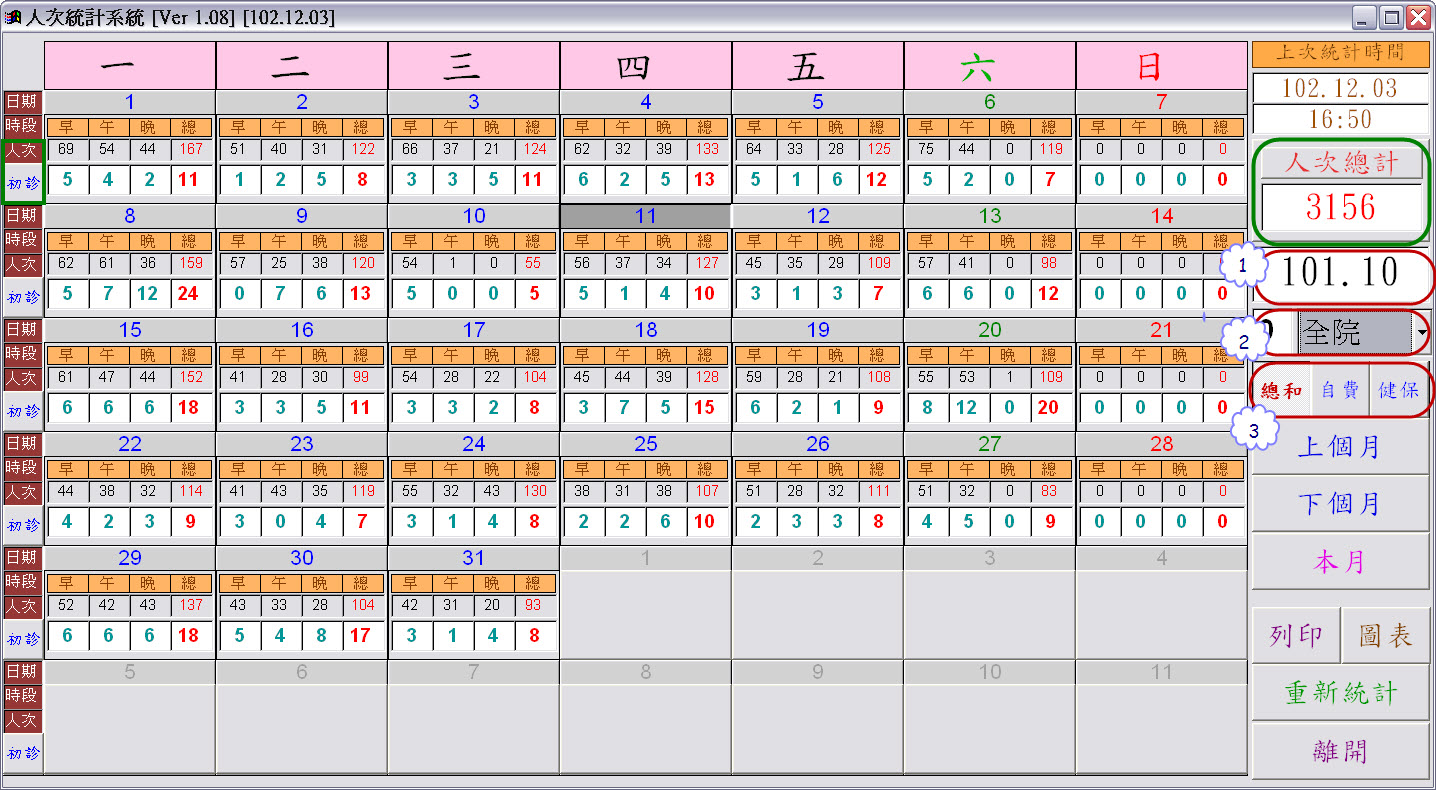 ■查詢模式查詢有兩種模式分別為「初診」、「費用」，只須按一下即可相互切換。

　例如：目前是「初診」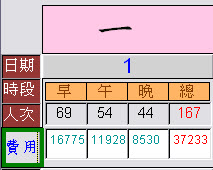 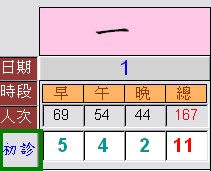 　　　　再按一下就會變成「費用」初診查詢模式在「初診」查詢模式下，可看得到兩種總計結果
分別為「所有人次總計」與「初診人次總計」，只須按一下即可相互切換。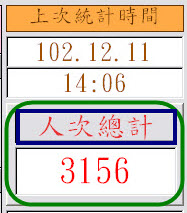 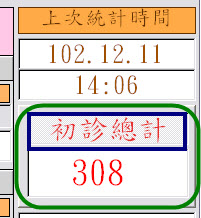 例如：目前是「人次總計」　　　再按一下就會變成「初診總計」費用查詢模式在「費用」查詢模下，則可看到「費用總計」 
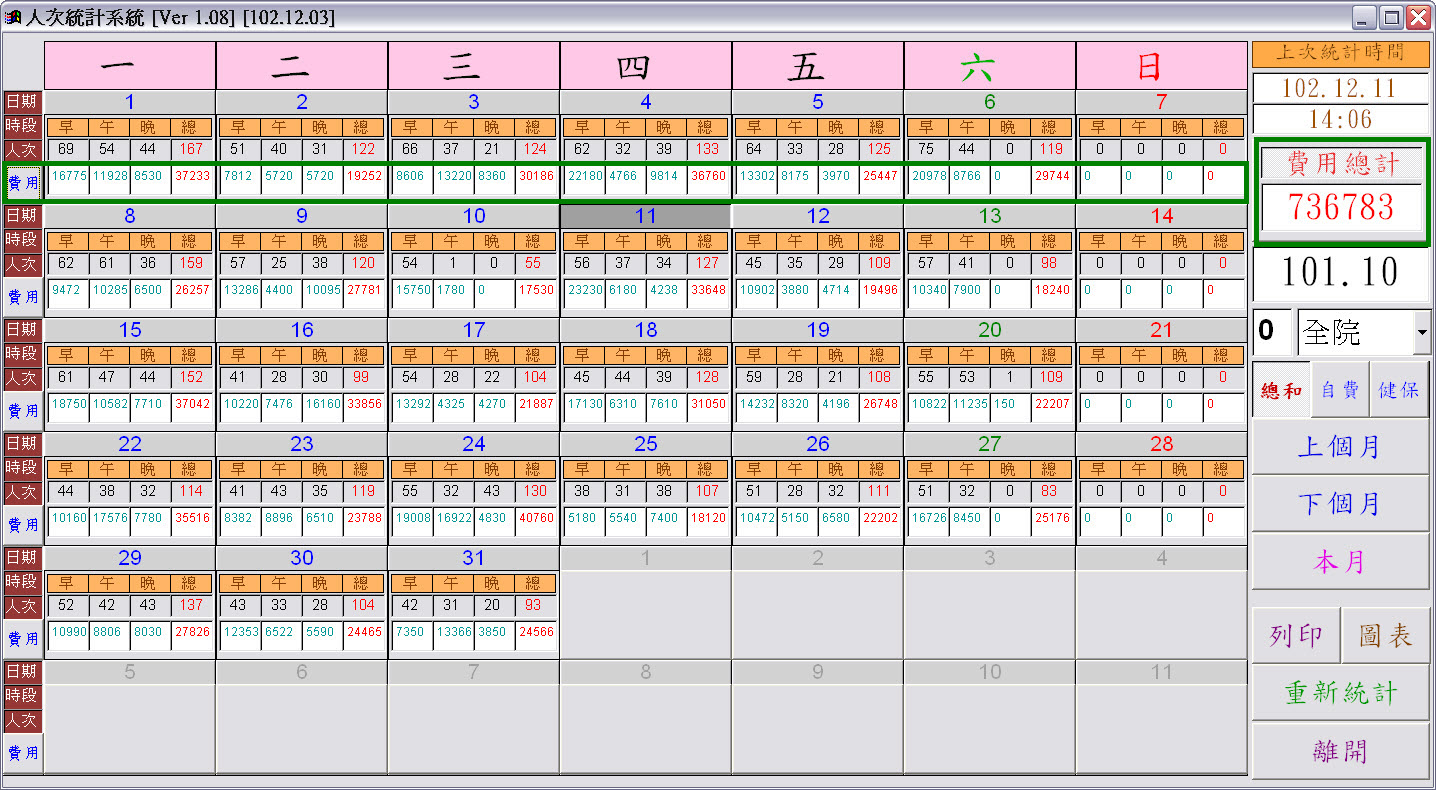 ■列印功能於右列點選「列印」即會跳出「列印選單」的視窗，如下圖。.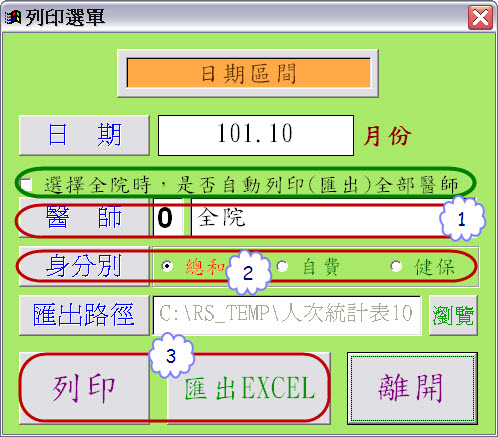 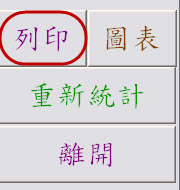 區塊可選擇欲列印之醫師。區塊可選擇欲統計的身分別。區塊可選擇要列印或者匯出Excel。■圖表功能【1】區塊可選擇要圖表的資料來源、類型、身分別。
【2】區塊可選擇圖表欲呈現的看診時段。【3】區塊可選擇圖表欲呈現的醫師。【4】區塊可選擇圖表類型。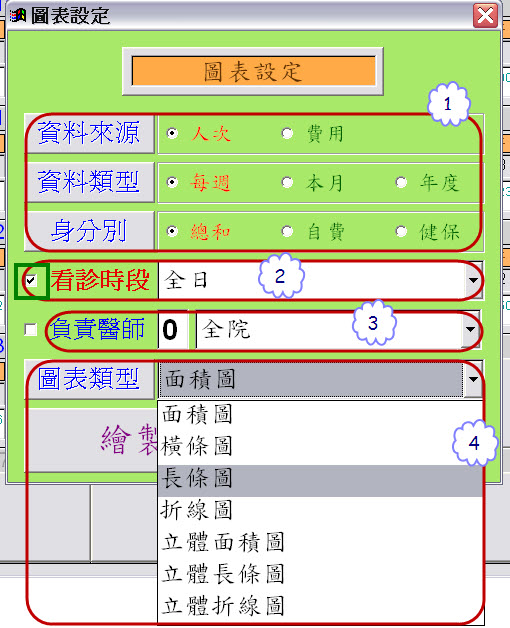 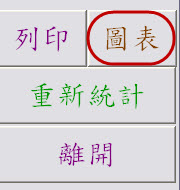 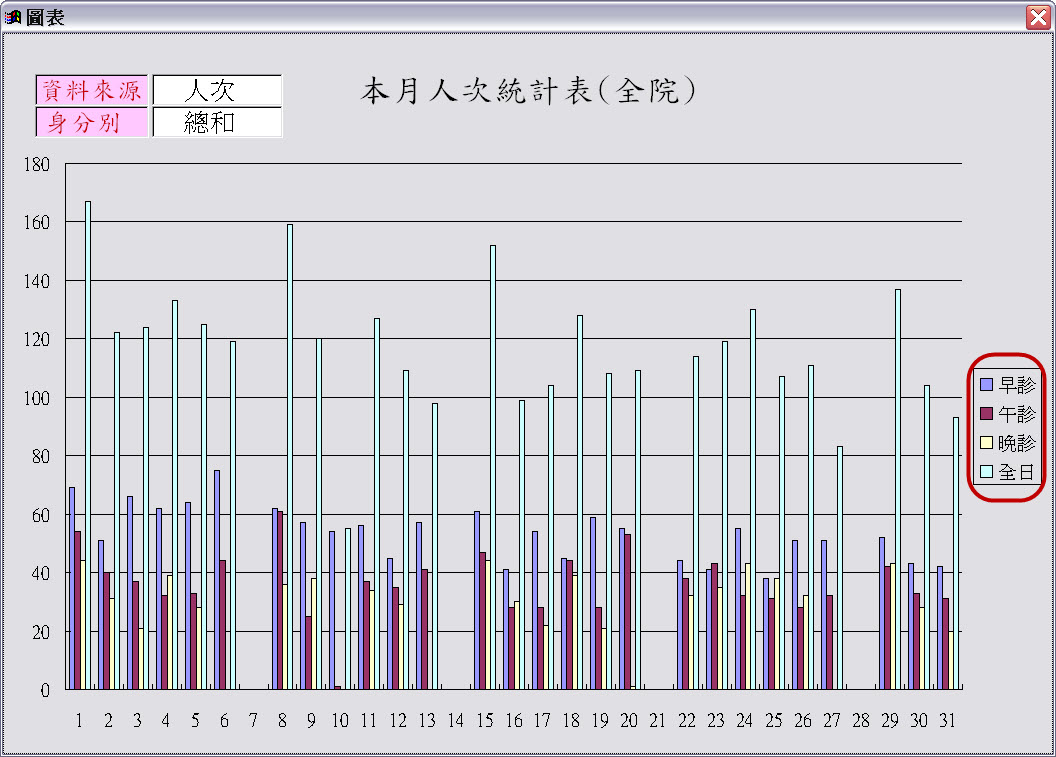 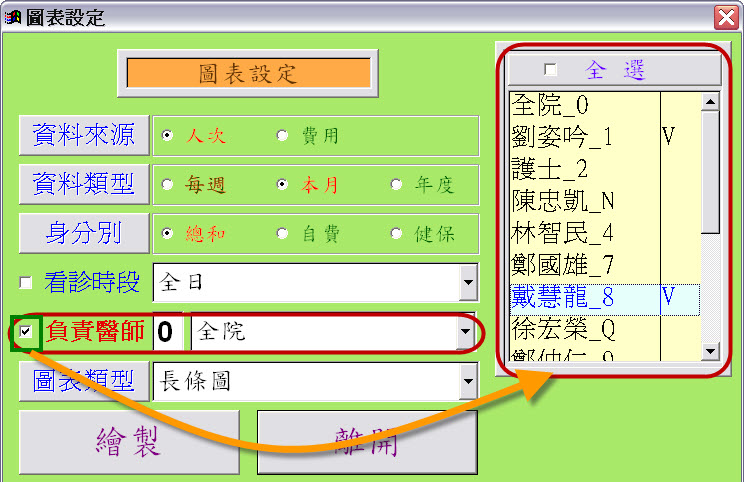 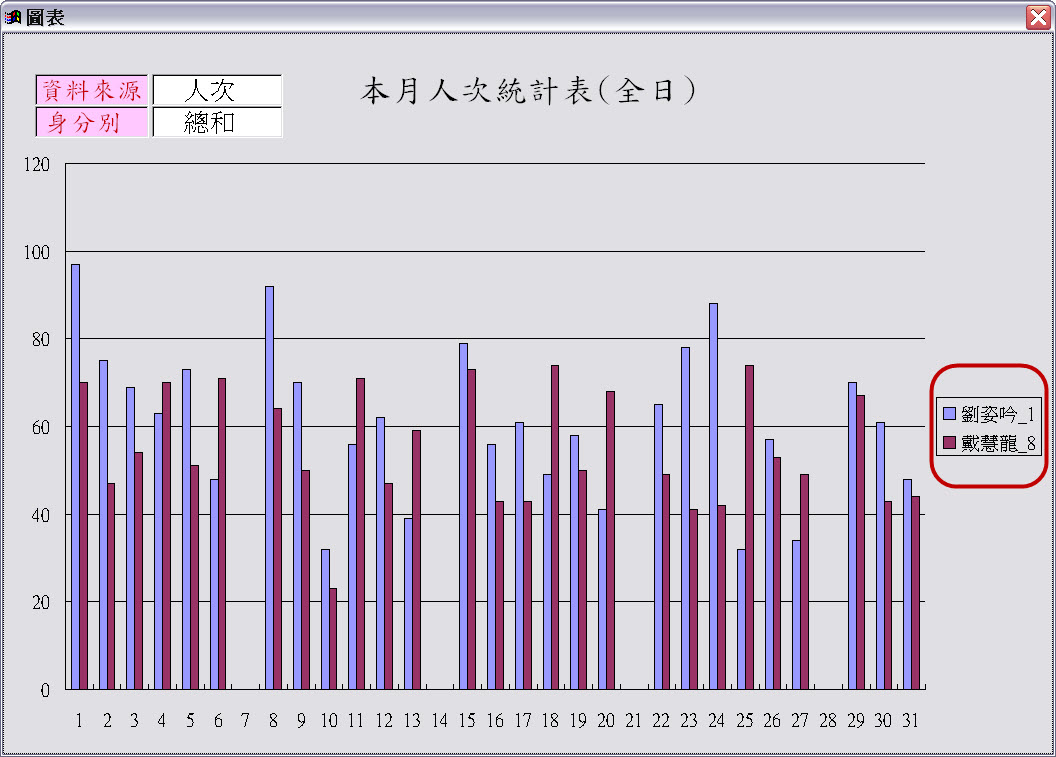 按【1】重新統計，則會更新統計資料。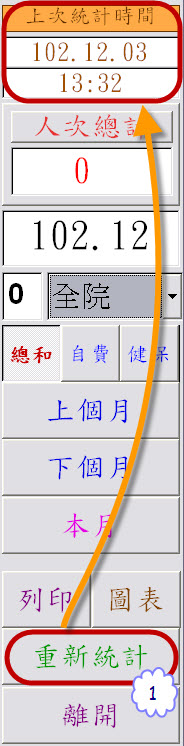 